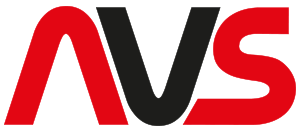 Big-Bags werden gebraucht für: ______________________________  (abzufüllendes Material)Für Ihre Anfrage kreuzen Sie bitte die in Frage kommenden Positionen an bzw. füllen die Felder aus und faxen sie an Fax-Nummer 06201-4882727 oder per Mail an info@avsag.de.Telefonisch sind wir unter 06201-48827-0 (Zentrale) oder -11/-12/-15 (Verkauf) erreichbar.FirmaAdresseTelefonE-Mailbitte ausfüllen UND/oder Ankreuzen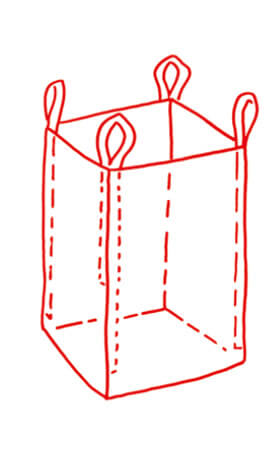 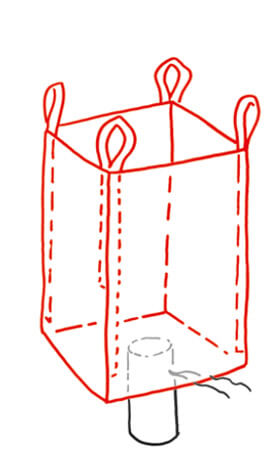 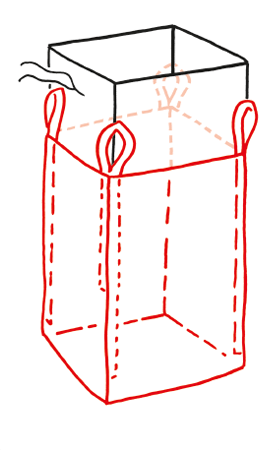 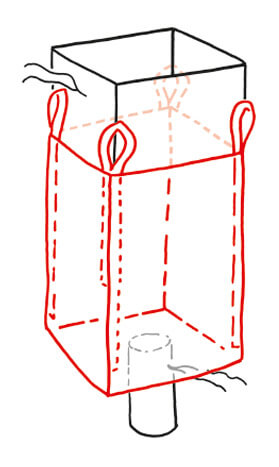 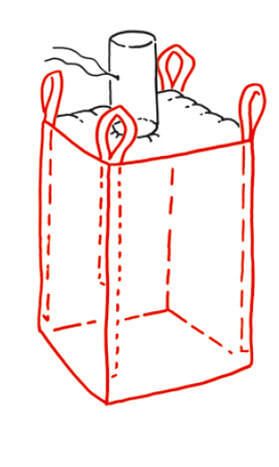 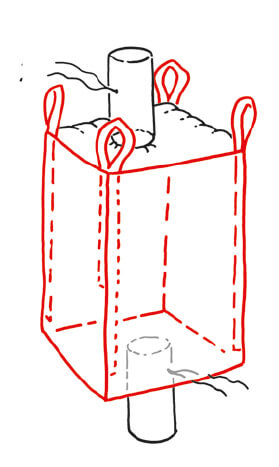 TypAVS BEST 1AVS BEST 2AVS BEST 3AVS BEST 4AVS BEST 5AVS BEST 6Menge/StaffelSWL(kg)SF (5:1/6:1)GewebeNahtAußenmaßStandardSWL (safe working load) - maximale Traglast des Big-BagsSF (safety factor) - Sicherheitsfaktor SF 5:1 - Einweg Gewebe – unbeschichtet (Granulat etc.) oder beschichtet (Grobkörnig)Naht - Standardnaht oder komplette doppelte Nahtabdichtung (Pulver)Stutzen – Ein- und Auslaufstutzen 35 cm Durchmesser und 50 cm LängeSchlaufen - 4x PP-Schlaufen, Überstand/freie Länge 25 cmSWL (safe working load) - maximale Traglast des Big-BagsSF (safety factor) - Sicherheitsfaktor SF 5:1 - Einweg Gewebe – unbeschichtet (Granulat etc.) oder beschichtet (Grobkörnig)Naht - Standardnaht oder komplette doppelte Nahtabdichtung (Pulver)Stutzen – Ein- und Auslaufstutzen 35 cm Durchmesser und 50 cm LängeSchlaufen - 4x PP-Schlaufen, Überstand/freie Länge 25 cmSWL (safe working load) - maximale Traglast des Big-BagsSF (safety factor) - Sicherheitsfaktor SF 5:1 - Einweg Gewebe – unbeschichtet (Granulat etc.) oder beschichtet (Grobkörnig)Naht - Standardnaht oder komplette doppelte Nahtabdichtung (Pulver)Stutzen – Ein- und Auslaufstutzen 35 cm Durchmesser und 50 cm LängeSchlaufen - 4x PP-Schlaufen, Überstand/freie Länge 25 cmSWL (safe working load) - maximale Traglast des Big-BagsSF (safety factor) - Sicherheitsfaktor SF 5:1 - Einweg Gewebe – unbeschichtet (Granulat etc.) oder beschichtet (Grobkörnig)Naht - Standardnaht oder komplette doppelte Nahtabdichtung (Pulver)Stutzen – Ein- und Auslaufstutzen 35 cm Durchmesser und 50 cm LängeSchlaufen - 4x PP-Schlaufen, Überstand/freie Länge 25 cmSWL (safe working load) - maximale Traglast des Big-BagsSF (safety factor) - Sicherheitsfaktor SF 5:1 - Einweg Gewebe – unbeschichtet (Granulat etc.) oder beschichtet (Grobkörnig)Naht - Standardnaht oder komplette doppelte Nahtabdichtung (Pulver)Stutzen – Ein- und Auslaufstutzen 35 cm Durchmesser und 50 cm LängeSchlaufen - 4x PP-Schlaufen, Überstand/freie Länge 25 cmSWL (safe working load) - maximale Traglast des Big-BagsSF (safety factor) - Sicherheitsfaktor SF 5:1 - Einweg Gewebe – unbeschichtet (Granulat etc.) oder beschichtet (Grobkörnig)Naht - Standardnaht oder komplette doppelte Nahtabdichtung (Pulver)Stutzen – Ein- und Auslaufstutzen 35 cm Durchmesser und 50 cm LängeSchlaufen - 4x PP-Schlaufen, Überstand/freie Länge 25 cmAnmer-kungenTypAVS BEST 1AVS BEST 2AVS BEST 3AVS BEST 4AVS BEST 5AVS BEST 6Add-OnsFolgende Eigenschaften können dazugebucht werden:Folgende Eigenschaften können dazugebucht werden:Folgende Eigenschaften können dazugebucht werden:Folgende Eigenschaften können dazugebucht werden:Folgende Eigenschaften können dazugebucht werden:Folgende Eigenschaften können dazugebucht werden:FORMAAntistaticCONDUCTIVFOODDANGERFORMA – formstabil durch Innenabnäher, die ein Ausbauchen verhindernANTISTATIC – Antistatisch vom Typ B CONDUCTIV – Ableitfähig vom Typ C (Elektrisch ableitfähige Big-Bags bündeln die Energie, die bei Befüllung und Entleerung an den dafür vorgesehenen Stellen abgeleitet werden muss)FOOD – für Lebensmittel oder sensitive ProdukteDANGER – zum Transport und Lagerung gefährlicher Güter (Wir verfügen über Zertifikate entsprechend dem IBC-Code für Großpackmittel 13H1, 13H2, 13H3 und 13H4 für die Verpackungsgruppen II + III (y- bzw. z-codiert). Wir informieren Sie anhand der UN Nummer, welchen Behälter Sie einsetzen dürfenFORMA – formstabil durch Innenabnäher, die ein Ausbauchen verhindernANTISTATIC – Antistatisch vom Typ B CONDUCTIV – Ableitfähig vom Typ C (Elektrisch ableitfähige Big-Bags bündeln die Energie, die bei Befüllung und Entleerung an den dafür vorgesehenen Stellen abgeleitet werden muss)FOOD – für Lebensmittel oder sensitive ProdukteDANGER – zum Transport und Lagerung gefährlicher Güter (Wir verfügen über Zertifikate entsprechend dem IBC-Code für Großpackmittel 13H1, 13H2, 13H3 und 13H4 für die Verpackungsgruppen II + III (y- bzw. z-codiert). Wir informieren Sie anhand der UN Nummer, welchen Behälter Sie einsetzen dürfenFORMA – formstabil durch Innenabnäher, die ein Ausbauchen verhindernANTISTATIC – Antistatisch vom Typ B CONDUCTIV – Ableitfähig vom Typ C (Elektrisch ableitfähige Big-Bags bündeln die Energie, die bei Befüllung und Entleerung an den dafür vorgesehenen Stellen abgeleitet werden muss)FOOD – für Lebensmittel oder sensitive ProdukteDANGER – zum Transport und Lagerung gefährlicher Güter (Wir verfügen über Zertifikate entsprechend dem IBC-Code für Großpackmittel 13H1, 13H2, 13H3 und 13H4 für die Verpackungsgruppen II + III (y- bzw. z-codiert). Wir informieren Sie anhand der UN Nummer, welchen Behälter Sie einsetzen dürfenFORMA – formstabil durch Innenabnäher, die ein Ausbauchen verhindernANTISTATIC – Antistatisch vom Typ B CONDUCTIV – Ableitfähig vom Typ C (Elektrisch ableitfähige Big-Bags bündeln die Energie, die bei Befüllung und Entleerung an den dafür vorgesehenen Stellen abgeleitet werden muss)FOOD – für Lebensmittel oder sensitive ProdukteDANGER – zum Transport und Lagerung gefährlicher Güter (Wir verfügen über Zertifikate entsprechend dem IBC-Code für Großpackmittel 13H1, 13H2, 13H3 und 13H4 für die Verpackungsgruppen II + III (y- bzw. z-codiert). Wir informieren Sie anhand der UN Nummer, welchen Behälter Sie einsetzen dürfenFORMA – formstabil durch Innenabnäher, die ein Ausbauchen verhindernANTISTATIC – Antistatisch vom Typ B CONDUCTIV – Ableitfähig vom Typ C (Elektrisch ableitfähige Big-Bags bündeln die Energie, die bei Befüllung und Entleerung an den dafür vorgesehenen Stellen abgeleitet werden muss)FOOD – für Lebensmittel oder sensitive ProdukteDANGER – zum Transport und Lagerung gefährlicher Güter (Wir verfügen über Zertifikate entsprechend dem IBC-Code für Großpackmittel 13H1, 13H2, 13H3 und 13H4 für die Verpackungsgruppen II + III (y- bzw. z-codiert). Wir informieren Sie anhand der UN Nummer, welchen Behälter Sie einsetzen dürfenFORMA – formstabil durch Innenabnäher, die ein Ausbauchen verhindernANTISTATIC – Antistatisch vom Typ B CONDUCTIV – Ableitfähig vom Typ C (Elektrisch ableitfähige Big-Bags bündeln die Energie, die bei Befüllung und Entleerung an den dafür vorgesehenen Stellen abgeleitet werden muss)FOOD – für Lebensmittel oder sensitive ProdukteDANGER – zum Transport und Lagerung gefährlicher Güter (Wir verfügen über Zertifikate entsprechend dem IBC-Code für Großpackmittel 13H1, 13H2, 13H3 und 13H4 für die Verpackungsgruppen II + III (y- bzw. z-codiert). Wir informieren Sie anhand der UN Nummer, welchen Behälter Sie einsetzen dürfenAnmer-kungenTypAVS BEST 1AVS BEST 2AVS BEST 3AVS BEST 4AVS BEST 5AVS BEST 6Optionsfolgende Optionen können dazugebucht werden:folgende Optionen können dazugebucht werden:folgende Optionen können dazugebucht werden:folgende Optionen können dazugebucht werden:folgende Optionen können dazugebucht werden:folgende Optionen können dazugebucht werden:PRINTLINER/FOILMehrwegDOKUPRINT – maximal 3 Farben auf 4 SeitenLINER/FOIL – LDPE-Innensack, lose oder fixiert, im Ein- und Auslauf als Formliner (antistatisch bzw. ableitfähig)MEHRWEG – mehrfache Verwendung möglich (für Big-Bags mit Auslaufstutzen, Herstellergarantie nur für den ersten Umlauf)DOKU – Dokumententasche z.B. DIN A4, transparent, in der Deckelnaht eingenähtPRINT – maximal 3 Farben auf 4 SeitenLINER/FOIL – LDPE-Innensack, lose oder fixiert, im Ein- und Auslauf als Formliner (antistatisch bzw. ableitfähig)MEHRWEG – mehrfache Verwendung möglich (für Big-Bags mit Auslaufstutzen, Herstellergarantie nur für den ersten Umlauf)DOKU – Dokumententasche z.B. DIN A4, transparent, in der Deckelnaht eingenähtPRINT – maximal 3 Farben auf 4 SeitenLINER/FOIL – LDPE-Innensack, lose oder fixiert, im Ein- und Auslauf als Formliner (antistatisch bzw. ableitfähig)MEHRWEG – mehrfache Verwendung möglich (für Big-Bags mit Auslaufstutzen, Herstellergarantie nur für den ersten Umlauf)DOKU – Dokumententasche z.B. DIN A4, transparent, in der Deckelnaht eingenähtPRINT – maximal 3 Farben auf 4 SeitenLINER/FOIL – LDPE-Innensack, lose oder fixiert, im Ein- und Auslauf als Formliner (antistatisch bzw. ableitfähig)MEHRWEG – mehrfache Verwendung möglich (für Big-Bags mit Auslaufstutzen, Herstellergarantie nur für den ersten Umlauf)DOKU – Dokumententasche z.B. DIN A4, transparent, in der Deckelnaht eingenähtPRINT – maximal 3 Farben auf 4 SeitenLINER/FOIL – LDPE-Innensack, lose oder fixiert, im Ein- und Auslauf als Formliner (antistatisch bzw. ableitfähig)MEHRWEG – mehrfache Verwendung möglich (für Big-Bags mit Auslaufstutzen, Herstellergarantie nur für den ersten Umlauf)DOKU – Dokumententasche z.B. DIN A4, transparent, in der Deckelnaht eingenähtPRINT – maximal 3 Farben auf 4 SeitenLINER/FOIL – LDPE-Innensack, lose oder fixiert, im Ein- und Auslauf als Formliner (antistatisch bzw. ableitfähig)MEHRWEG – mehrfache Verwendung möglich (für Big-Bags mit Auslaufstutzen, Herstellergarantie nur für den ersten Umlauf)DOKU – Dokumententasche z.B. DIN A4, transparent, in der Deckelnaht eingenähtAnmer-kungen